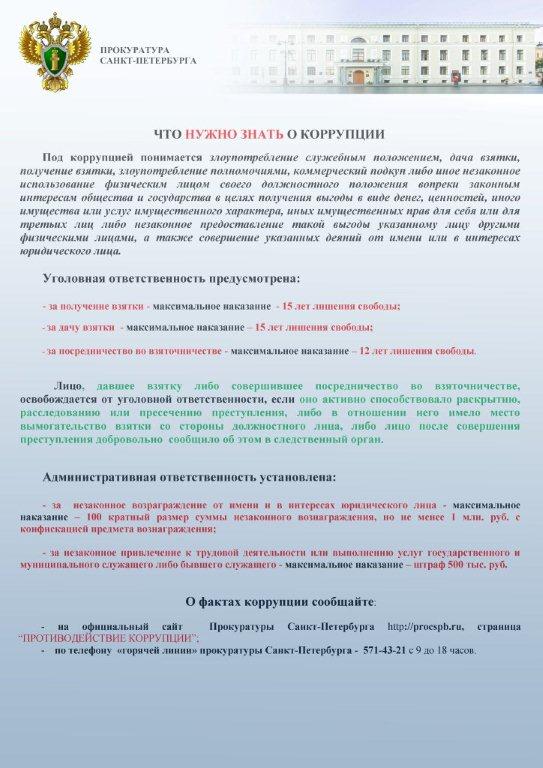 Прокуратура Красногвардейского района Санкт-ПетербургаАдрес: 195027, Санкт-Петербург, пр.  Среднеохтинский, д. 52/11
Телефон канцелярии: 227-84-16| Понедельник - четверг с 9.00 до 18.00, пятница с 9.00 до 16.45, обед с 13.00 до 14.00, предпраздничные дни с 9.00 до 17.00.